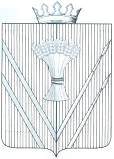 АДМИНИСТРАЦИЯВЕРЕЩАГИНСКОГО ГОРОДСКОГО ОКРУГА ПЕРМСКОГО КРАЯ ПОСТАНОВЛЕНИЕ09.07.2020                                                                                    № 254-01-01-968О Порядке предоставлениясубсидии на финансовое обеспечение затратпо переводу жилых помещений, расположенных по адресам: ул. Депутатская, 16, 16Б, 18, 18А, 20, 22, 24, 26 г. Верещагино, с централизованного теплоснабжения на индивидуальное газовое отопление	В соответствии со статьей 78 Бюджетного кодекса Российской Федерации, Федеральным законом от 06.10.2003г. № 131-ФЗ «Об общих принципах организации местного  самоуправления в Российской Федерации», руководствуясь Уставом Верещагинского городского округа Пермского края, решением Думы Верещагинского городского округа Пермского края от 24.12.2019 № 12/83 «О бюджете Верещагинского городского округа Пермского края на 2020 год и плановый период 2021 и 2022 годов»,администрация Верещагинского городского округа ПОСТАНОВЛЯЕТ:Утвердить прилагаемый  Порядок предоставления субсидии на финансовое обеспечение затрат по переводу жилых помещений, расположенных по адресам: ул. Депутатская, 16, 16Б, 18, 18А, 20, 22, 24, 26 г. Верещагино, с централизованного теплоснабжения на индивидуальное газовое отопление (далее – Порядок).Настоящее постановление вступает в силу с момента его официального опубликования в газете «Заря».3. Контроль исполнения постановления возложить на заместителя главы администрации городского округа Юркова Е.П.Глава городского округа-глава администрации Верещагинскогогородского округа Пермского края						С.В.Кондратьев 							УТВЕРЖДЕН							постановлением администрации							Верещагинского городского округа							от  09.07. 2020г.  № 254-01-01-968П О Р Я Д О Кпредоставления субсидии на финансовое обеспечение затрат по переводу жилых помещений, расположенных по адресам: ул. Депутатская, 16, 16Б, 18, 18А, 20, 22, 24, 26 г. Верещагино, с централизованного теплоснабжения на индивидуальное газовое отопление1. Общие положения1.1. Настоящий Порядок устанавливает правила предоставления в 2020 году субсидии на финансовое обеспечение затрат по переводу жилых помещений, расположенных по адресам: ул. Депутатская, 16, 16Б, 18, 18А, 20, 22, 24, 26 г. Верещагино, с централизованного теплоснабжения на индивидуальное газовое отопление (далее – субсидия).1.2. Субсидия предоставляется на безвозмездной и безвозвратной основе юридическим лицам (за исключением государственных (муниципальных) учреждений), индивидуальным предпринимателям, физическим лицам, осуществляющим работы по переводу жилых помещений, расположенных по адресам: ул. Депутатская, 16, 16Б, 18, 18А, 20, 22, 24, 26 г. Верещагино, с централизованного теплоснабжения на индивидуальное газовое отопление (далее -  Получатель субсидии).1.3. Главным распорядителем средств субсидии является Администрация Верещагинского городского округа Пермского края (далее – главный распорядитель бюджетных средств)1.4. Субсидия предоставляется получателю в пределах средств, предусмотренных на ее предоставление главному распорядителю бюджетных средств решением Думы Верещагинского городского округа Пермского края от 24.12.2019 № 12/83 «О бюджете Верещагинского городского округа Пермского края на 2020 год и плановый период 2021 и 2022 годов».1.5. Субсидия предоставляется получателю на основании Соглашения, заключаемого между главным распорядителем бюджетных средств и получателем субсидии по типовой форме Соглашения, утвержденной приказом Управления финансов администрации Верещагинского городского округа Пермского края.2. Условия предоставления субсидий и критерии отбора2.1. Субсидия используется на финансовое обеспечение расходов, связанных с выполнением работ по переводу жилых помещений, расположенных по адресам: ул. Депутатская, 16, 16Б, 18, 18А, 20, 22, 24, 26 г. Верещагино, с централизованного теплоснабжения на индивидуальное газовое отопление.2.2. Для предоставления субсидии должны быть одновременно соблюдены следующие условия: 2.2.1. Включение мероприятия по переводу жилых помещений, расположенных по адресам: ул. Депутатская, 16, 16Б, 18, 18А, 20, 22, 24, 26 г. Верещагино, с централизованного теплоснабжения на индивидуальное газовое отопление в подпрограмму  «Коммунальное хозяйство» муниципальной программы «Развитие жилищно-коммунального хозяйства» (далее - мероприятие). 2.2.2. Наличие согласия всех собственников жилых помещений, планируемых к переводу с централизованного теплоснабжения на индивидуальное газовое отопление.2.2.3. Получатель субсидии должен являться специализированной организацией, осуществляющей эксплуатацию газораспределительной системы  и оказывающей услуги, связанные с подачей газа потребителям. 	2.2.4. Наличие согласия получателя субсидии на осуществление главным распорядителем бюджетных средств обязательных проверок соблюдения получателем субсидии условий, целей и порядка предоставления субсидии (далее – проверки).	2.2.5. Получатель субсидии не должен находиться в процессе реорганизации, банкротства и (или) ликвидации.	2.2.6.  Получатель субсидии не должен являться иностранным юридическим лицом, а также российским юридическим лицом, в уставном (складочном) капитале которых доля участия иностранных юридических лиц, местом регистрации которых является государство или территория, включенные в утверждаемый Министерством финансов Российской Федерации перечень государств и территорий, предоставляющих льготный налоговый режим налогообложения и (или) не предусматривающих раскрытия и предоставления информации при проведении финансовых операций (оффшорные зоны) в отношении таких юридических лиц, в совокупности превышает 50 процентов, за исключением случаев, предусмотренных действующим законодательством.2.2.7. Получатель субсидий не должен получать средства из бюджета Верещагинского городского округа на основании иных нормативных правовых актов или муниципальных правовых актов на цели, указанные в пункте 1.2. настоящего Порядка3. Порядок предоставления субсидии	3.1. Для получения субсидии и в целях заключения Соглашения о предоставлении субсидии, получатель субсидии представляет главному распорядителю бюджетных средств заявку на предоставление субсидии по форме, определенной Порядком (далее – заявка), с приложением следующих документов:3.1.1. копии свидетельства о внесении в единый государственный реестр юридических лиц;3.1.2. копии учредительных документов;3.1.3. копии протокола общего собрания собственников жилых помещений, планируемых к переводу с централизованного теплоснабжения на индивидуальное газовое отопление; 3.1.4. сводный сметный расчет в ценах текущего года стоимости мероприятий по переводу жилых помещений, расположенных по адресам: ул. Депутатская, 16, 16Б, 18, 18А, 20, 22, 24, 26 г. Верещагино, с централизованного теплоснабжения на индивидуальное газовое отопление;  3.1.5. копии договоров (контрактов) на выполнение работ по реализации мероприятия;  3.2. Рассмотрение представленных получателем субсидии заявки и документов осуществляется главным распорядителем бюджетных средств в срок не более 3 рабочих дней со дня приема заявления и документов.	При наличии замечаний главный распорядитель бюджетных средств направляет получателю субсидии письмо, содержащее мотивированный отказ в перечислении субсидии.	3.3. Основанием для отказа в предоставлении субсидии является:	3.3.1. Несоблюдение условий предоставления субсидии, установленных в пункте  2.2. настоящего Порядка;	3.3.2. Недостоверность сведений, содержащихся в документах, представленных получателем субсидии или непредставление (представление не в полном объеме) указанных документов;	3.4. Решение о предоставлении субсидии принимается в форме правового акта  администрации Верещагинского городского округа, в котором указывается получатель субсидии и предельный годовой размер субсидии, рассчитываемый в соответствии с пунктом 3.5. настоящего Порядка.	3.5. Предельный годовой размер субсидии на 2020 год определяется исходя из размера плановых затрат по выполнению работ по переводу жилых помещений, расположенных по адресам: ул. Депутатская, 16, 16Б, 18, 18А, 20, 22, 24, 26 г. Верещагино, с централизованного теплоснабжения на индивидуальное газовое отопление, но не более бюджетных ассигнований, предусмотренных на предоставление субсидии на эти цели в бюджете Верещагинского городского округа  на 2020 год.	3.6. На основании правового акта администрации Верещагинского городского округа о предоставлении субсидии главный распорядитель бюджетных средств заключает Соглашение с получателем субсидии, в котором предусматриваются цели, условия, порядок и сроки предоставления субсидии, размер субсидии, направление расходов, источником финансового обеспечения которых является субсидия, порядок, формы и сроки представления получателями субсидии отчетности об осуществлении расходов, источником финансового обеспечения, которых является субсидия, ответственность сторон, случаи возврата в текущем финансовом году остатков субсидии, не использованных в отчетном финансовом году, согласие получателя субсидии на осуществление главным распорядителем бюджетных средств и(или) органами муниципального финансового контроля проверок соблюдения получателем субсидии условий, целей и порядка ее предоставления.	Главный распорядитель бюджетных средств имеет право дополнить типовую форму Соглашения дополнительными условиями предоставления субсидии.3.7. Показатель результативности использования субсидии в 2020 году определяется исходя из перевода жилых помещений, расположенных по адресам: ул. Депутатская, 16, 16Б, 18, 18А, 20, 22, 24, 26 г. Верещагино, с централизованного теплоснабжения на индивидуальное газовое отопление, и считается достигнутым при его выполнении в размере не менее 100%.Показатель определяется по формуле:Р = Nф. / Nпл. x 100, где 
Nф. - фактическое количество жилых помещений, расположенных по адресам: ул. Депутатская, 16, 16Б, 18, 18А, 20, 22, 24, 26 г. Верещагино, с централизованного теплоснабжения на индивидуальное газовое отопление, переведенных на индивидуальное теплоснабжение в текущем году;
Nпл. - плановое количество жилых помещений помещений, расположенных по адресам: ул. Депутатская, 16, 16Б, 18, 18А, 20, 22, 24, 26 г. Верещагино, с централизованного теплоснабжения на индивидуальное газовое отопление в текущем году.
Целевое значение показателя результативности - 100%.	3.8. Субсидия перечисляется на расчетный счет получателя субсидии, указанный в Соглашении и открытый получателем субсидии в учреждениях Центрального банка Российской Федерации или кредитной организации не позднее пятого рабочего дня после подписания соглашения.4. Требования к отчетности	Получатель субсидии  ежеквартально в срок  до 15 числа месяца, следующего за отчетным, представляет главному распорядителю бюджетных средств отчет об использовании субсидии  в соответствии с Соглашением с приложением следующих документов: акты о приемке выполненных работ по форме № КС-2;справки о стоимости выполненных работ и затрат по форме № КС-3.Получатель субсидии  представляет окончательный отчет по фактически произведенным затратам за год не позднее 20 января, следующего за отчетным периодом в соответствии с заключенным Соглашением.5. Требования об осуществлении контроля за соблюдением условий, целей и порядка предоставления субсидии и ответственности за их нарушение	5.1. Главный распорядитель бюджетных средств, органы муниципального финансового контроля осуществляют проверку соблюдения условий, целей и порядка предоставления субсидии получателями субсидии в соответствии с законодательством Российской Федерации.	5.2. В случае выявленных нарушений условий предоставления субсидии, нецелевого использования субсидии, искажения отчетных данных, факта излишне полученных средств Получатель субсидии возвращает в бюджет Верещагинского городского округа денежные средства в объеме допущенных нарушений.  5.3. При недостижении показателя результативности Получатель субсидии осуществляет возврат полученных бюджетных средств в 15-дневный срок со дня получения соответствующего требования в порядке, установленном бюджетным законодательством Российской Федерации.5.4. При отказе от добровольного возврата в доход бюджета средств, они подлежат взысканию в принудительном порядке в соответствии с законодательством Российской Федерации	5.5. Получатель субсидии несет ответственность за своевременность и достоверность представленных документов, за целевое и своевременное использование бюджетных средств, в соответствии с законодательством Российской Федерации.Приложение 1к Порядку предоставления субсидии на финансовое обеспечение затрат по переводу жилых помещений, расположенных по адресам: ул. Депутатская, 16, 16Б, 18, 18А, 20, 22, 24, 26 г. Верещагино, с централизованного теплоснабжения на индивидуальное газовое отопление             ФормаЗАЯВКАПрошу предоставить субсидию в сумме_______________________________________________________________________________________________________________________________________в целях финансового обеспечения затрат по переводу жилых помещений, расположенных по адресам: ул. Депутатская, 16, 16Б, 18, 18А, 20, 22, 24, 26 г. Верещагино, с централизованного теплоснабжения на индивидуальное газовое отоплениеПодтверждаю, что__________________________________________________________________   наименование юридического лицане находится в   процессе реорганизации, ликвидации, банкротства и не имеет ограничения на осуществление финансово-хозяйственной деятельности в соответствии с действующим законодательством;не является иностранным юридическим лицом, а также российским юридическим лицом, в уставном (складочном) капитале которых доля участия иностранных юридических лиц, местом регистрации которых является государство или территория, включенные в утверждаемый Министерством финансов Российской Федерации перечень государств и территорий, предоставляющих льготный налоговый режим налогообложения и (или) не предусматривающих раскрытия и предоставления информации при проведении финансовых операций (оффшорные зоны) в отношении таких юридических лиц, в совокупности превышает 50 процентов.Согласен на  осуществление главным распорядителем бюджетных средств обязательных проверок соблюдения условий, целей и порядка предоставления субсидии.Приложение*:1._____________________________________________________________2._____________________________________________________________*Документы в соответствии с пунктом 3.1  раздела 3 ПорядкаРуководитель ____________________________          _________________Подпись                                                                   ФИО«__»___________ 2020 год.